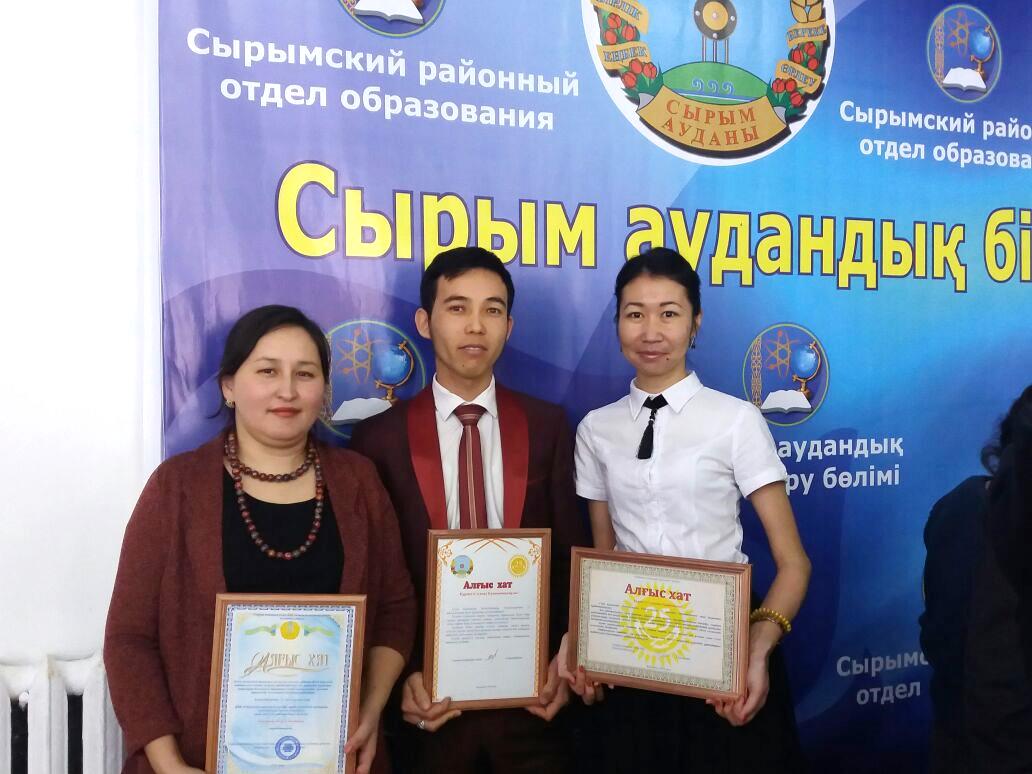 Гүлжанат Ғинаятқызы Мамбетова,Батыс Қазақстан облысы, Сырым ауданы,ЖББ М.Қаналиев атындағы Алғабас орта мектеп-балабақша кешенінің ағылшын тілі пәні мұғаліміThe United States of AmericaAims: to develop in pupils love for the foreign language.Results of the lessons: - To motivate students to speak English;To show their knowledge and to enrich their vocabulary;To revise and practice learnt material; To develop speaking, reading and writing skills;Resources: computer, pictures, a map, activity books and etc.The stages of the lesson:TeacherPupilsOrganization momentGreetingTalking Talking with other pupilsDividing into groups by colours stonesIntroducing the new lessonPractical work on the groupConclusionReflectionAssessmentGood morning, pupilsHow are you? I’m fine too, thanksI’m very glad to see you.Who is on duty today?Who is absent?What is the date today?What day is it today?What season is it now? What weather like today?Now, pupils I want to divide you into two groupsLet’s begin our lesson. The theme of  today’s lesson is “The USA”. We’ll speak about its landmarks, the capital of the country and some interesting facts. We’ll have several tasks at the lesson. Answer the question:1)What is the capital of the USA?2)How many states does the USA consist of?3)Who discovered the USA?4)Who are the American natives?5)What is the official language in the USA?The capital of the country is Washington. The United State’s flag is called the stars and stripes. It has 13 stripes, 7 red and white, and 50 pointed white stars on a blue field in the upper left-hand corner. The president is the head of the whole country and the government. The residence of the President famous White House in Washington. The statue of Liberty is splendid statue of New York. The national symbol of the USA is the Bald Eagle. The USA constitution was adopted in 1787. The Independence Day is on the 4th of July. The main holidays are Christmas, Thanksgiving Day, Independence Day, Halloween. The main cities of America are New York, Los Angeles, Chicago, Philadelphia, Boston and etc.The Great Americans: M.Twain, T.Dreiser, E.Hemingway, A.LincolnPut the words in the right order to make up sentences.1) is/The United States/a/country/young  213542)Americans/not/are/of/afraid/ideas/ new 13254763)are/Americans/in/old/interested/ traditions/new   2153464) built/ they/ first/ the/ skyscrapers  21435Answer the question and make the association map.1)Who discovered America?2)Who was the first president of the America?3)Where does the president of USA live and work?4)How many states are there in the USA?5)How many stripes has the flag got?6)When do the Americans celebrate the independence day?7)What is the national symbol of America?8) Which is the biggest state of the USA?Complete the diagramРефлексия парағын тараттыGiving marksWas it useful for you?You all worked very well. I’m passed with your answers. Thank you for your participating.The lesson is over. Good byeGood morning, teacherWe are fine, and you?I’m on duty today.It is It is It is It is Pupils write down the date, the day and the theme in their copybooks.To read the text and translate.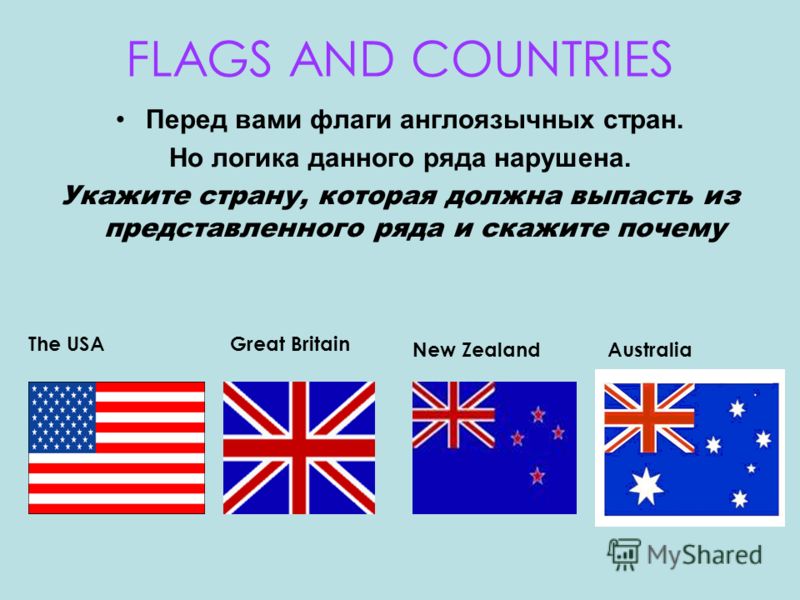 Formative assessment(assessment for learning)Write down in their dairy.